c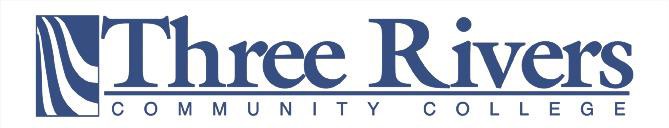 SNAP Education & Training Program Fact SheetSupplemental Nutrition Assistance Program (SNAP) Employment and Training (E&T)SNAP E&T is a work program designed to help SNAP recipients gain skills that will help increase self-sufficiency through short-term vocational programs at community colleges and community-based organizations. The goal of the program is employment.SNAP Coordinator: Jodi Peterson Phone: 860-215-9209/ Email: jpeterson@trcc.commnet.eduCoordinator processes applications, verifies program eligibility at enrollment, registration, and on a monthly basis, and provides case management to assist participants in successfully completing their educational goals. Coordinator also regularly reports student progress to the Department of Social Services. SNAP E&T Coordinator does not assist individuals in applying for SNAP benefits.Current SNAP E&T programs at TRCC:Eligibility Requirements:You must be receiving SNAP benefits.Students receiving Temporary Financial Assistance (TFA / cash assistance) are not eligible for SNAP training.You must have a GED or high school diploma.You must be willing and able to work upon completion of the training.SNAP clients cannot participate in training programs for which they cannot be employed by law.Students that have a “HOLD” within the CSCU system cannot register for SNAP Training. (A “hold” is when the CSCU system does not allow you to register for classes because you either: owe money, do not have immunizations up to date, or have other documentations missing in the system.)Scholarship / Application process:Step 1. Student must complete a SNAP Scholarship application.Step 2. Student must speak with the SNAP Coordinator to review Scholarship expectations, commitments and discuss course pre-requisites.Step 3. Student will complete all course-specific registration requirements (placement testing, immunizations, etc.)Step 4. Student will register for course / program if seats are available.*Additional funding available for books, uniforms, and supplies on a case-by-case basis.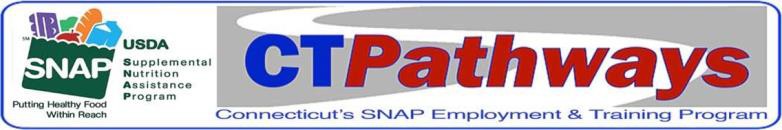 WORKFORCE DEVELOPMENT PROGRAMSASSOCIATE DEGREE PROGRAMSCentral Sterile Processing TechnicianCertified Clinical Medical AssistantCertified Nurse’s Aide (CNA)Computer – Aided Drafting CertificateDental AssistingConstruction Management CertificateElectrocardiogram (EKG)Criminal Justice CertificateMedical Billing & CodingPharmacy TechnicianPhlebotomy TechnicianVeterinary Assistant